                            Tha mi caogad.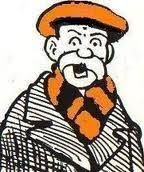                              Tha ochd clann agam.                          ‘S toigh leam a bhith a’ suidhe ann an cathair.                            Tha mi moiteil.                                                          Tha mi greannach.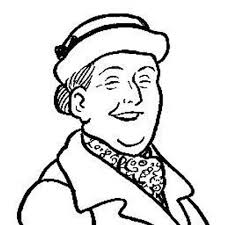                       Tha stais mhòr orm.                      ‘S toigh leam a bhith a’ cluich cleasan.                        Tha mi ochdad.                                                         Tha mi cruaidh air an teaghlach agam.                                             ‘S toigh leam a bhith a’ cluich còmhla ris an leanabh.	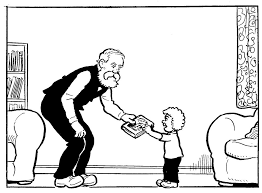                     ‘S toigh leam a bhith  a’ còcaireachd.                   Tha mi ceathrad ‘sa h-ochd.